Modello di manifestazione d’interesse aziendeComune diVia	n°CAPmail : cer@consorzioit.net tel: 0373/218871OGGETTO: Manifestazione d’interesse a partecipare alla Comunità Energetica Rinno-vabile diIl/la sottoscritto/a………………………………………………………………………………………… nato/a a……………………………………………………………..il…………………………………… residente in………………………………..,Via………………………………………..n°……………. In qualità di………………………………………………………………………………………………..dell’impresa……………………………………………………………………………………………….. con sede a………………………………………………………………………………………………… con codice fiscale………………………………………..con Partita IVA……………………………… PEC……………………………………………...email…………………………………………………… telefono………………………………………..cellulare…………………………………………………MANIFESTAIl proprio interesse a partecipare alla “COMUNITA’ ENERGETICA RINNOVABILE	” promossa dal Comune diin qualità di:PRODUTTORECONSUMATORE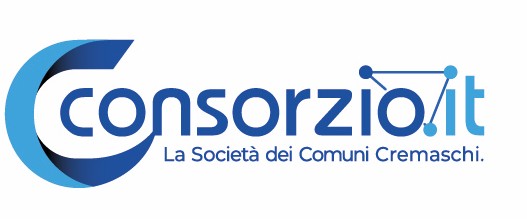 A tal fineDICHIARA :di aver preso visione del manifesto del comune diDi voler partecipare come produttore e realizzare un impianto rinnovabiledi	Kw la potenza non può essere superiore a 1 MW), ovvero detiene unimpianto attivato successivamente alla data di entrata in vigore della legge di conversionedel Milleproroghe ( 1 Marzo 2020).Di essere a conoscenza delle leggi da rispettare e in particolare che:I soggetti partecipanti condividono l’energia prodotta utilizzando la rete di distribuzione esistente;L’energia condivisa è pari al valore minimo,in ciascun periodo orario,tra l’energia elettrica prodotta e immessa in rete dagli impianti a fonti rinnovabili e l’energia elettrica prelevata dall’insieme dei clienti finali associati;L’energia è condivisa per l’autoconsumo istantaneo, che può avvenire anche attraversosistemi di accumulo;Nel caso di comunità energetiche rinnovabili i punti di prelievo dei consumatori e i punti di immissione degli impianti sono ubicati su reti elettriche di bassa tensione sottese, alla data di creazione dell’associazione, alla medesima cabina primaria;di essere a conoscenza che la presente richiesta, non costituisce proposta contrattuale e non vincola in alcun modo il Comune di	che sarà libero diInterrompere in qualsiasi momento, per ragioni di sua esclusiva competenza, il procedi- mento avviato, senza che i soggetti richiedenti possano vantare alcuna pretesa;Data……………...Firma………………………………………...N.B.La dichiarazione,a pena di nullità, deve essere corredata da fotocopia,non autenticata,di valido documento di identità del sottoscrittore.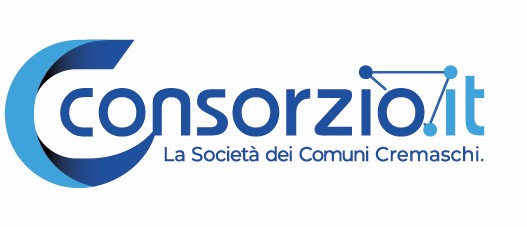 